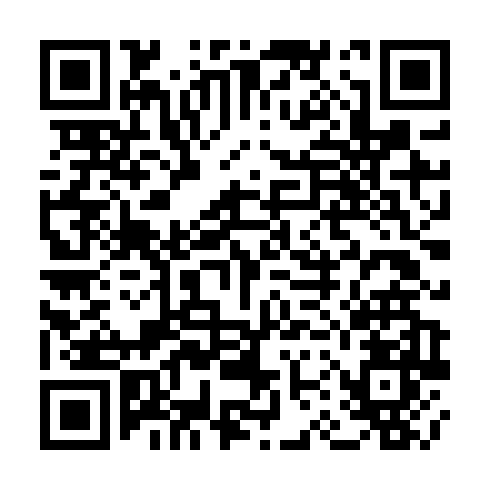 Ramadan times for Bidyacharanbari, BangladeshMon 11 Mar 2024 - Wed 10 Apr 2024High Latitude Method: NonePrayer Calculation Method: University of Islamic SciencesAsar Calculation Method: ShafiPrayer times provided by https://www.salahtimes.comDateDayFajrSuhurSunriseDhuhrAsrIftarMaghribIsha11Mon4:484:486:0212:003:245:585:587:1212Tue4:474:476:0112:003:245:585:587:1313Wed4:464:466:0111:593:245:595:597:1314Thu4:454:456:0011:593:235:595:597:1315Fri4:444:445:5911:593:235:595:597:1416Sat4:434:435:5811:593:236:006:007:1417Sun4:424:425:5711:583:236:006:007:1518Mon4:414:415:5611:583:236:006:007:1519Tue4:404:405:5511:583:236:016:017:1520Wed4:394:395:5411:573:236:016:017:1621Thu4:384:385:5311:573:236:026:027:1622Fri4:374:375:5211:573:226:026:027:1723Sat4:364:365:5111:563:226:026:027:1724Sun4:354:355:5011:563:226:036:037:1725Mon4:344:345:4911:563:226:036:037:1826Tue4:334:335:4811:563:226:036:037:1827Wed4:324:325:4711:553:216:046:047:1928Thu4:314:315:4611:553:216:046:047:1929Fri4:304:305:4511:553:216:046:047:1930Sat4:294:295:4411:543:216:056:057:2031Sun4:284:285:4311:543:206:056:057:201Mon4:274:275:4311:543:206:056:057:212Tue4:264:265:4211:543:206:066:067:213Wed4:254:255:4111:533:206:066:067:224Thu4:244:245:4011:533:196:066:067:225Fri4:234:235:3911:533:196:076:077:236Sat4:224:225:3811:523:196:076:077:237Sun4:214:215:3711:523:186:076:077:238Mon4:204:205:3611:523:186:086:087:249Tue4:194:195:3511:523:186:086:087:2410Wed4:184:185:3411:513:176:096:097:25